UL Student Life 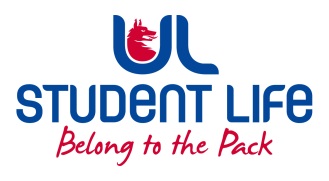          STUDENT EXECUTIVE COMMITTEE REPORT Role / Position:Postgrad RepPostgrad RepAuthor:Louis PembleLouis PembleDate:24.03.2224.03.22Audience :UL Student CouncilUL Student CouncilAction:GoalsGoalsGoalsGoalsMain GoalsMain GoalsMain GoalsProgress (what have you achieved since the last Council meeting)PSU UpgradesPSU UpgradesPSU UpgradesSourcing parts Timetables Timetables Timetables Expectations relayed to Academic Registry, who are broadly in agreement.PSU Constitution PSU Constitution PSU Constitution Review Required. Postgrad BallPostgrad BallPostgrad BallTickets now on sale. Exit AwardsExit AwardsExit AwardsStudents being charged for Masters when leaving pre thesis. WAITING FOR RESPONSE Communities Communities Communities Would like to remove PGs from list of communities, so that focus can be on the dedicated service. PhD FeesPhD FeesPhD FeesDiscussed solutions with GPS who are reviewing. Waiting for provost but a working group has been set up. PhD Society PhD Society PhD Society Awaiting approvals – C and S Council postponed Attendance at events/meetings and actions taken or agreedAttendance at events/meetings and actions taken or agreedAttendance at events/meetings and actions taken or agreedAttendance at events/meetings and actions taken or agreedC&S Council C&S Council C&S Council Reshaping C&S Exec , suggestions and PSU VP should be deputy chair Ceremonies and Alumni Office   Ceremonies and Alumni Office   Ceremonies and Alumni Office   Details being confirmed for the day.  Policy ReviewsPolicy ReviewsPolicy ReviewsRegulation review at ARC. Confirmation again that grade rechecks / appeals is on the ‘to do’ list. Plans before the next meetingPlans before the next meetingPlans before the next meetingPlans before the next meetingAction/work areaAction/work areaAction/work areaWhat I hope to achieveC&SC&SC&SWorking with SL on MOU, and other issues.MarCommsMarCommsMarCommsMeet and greet PSU Elections PSU Elections PSU Elections Need to make a plan to attract candidates. Student EngagementStudent EngagementStudent EngagementStudent EngagementType of Engagement (Meeting, event etc)Type of Engagement (Meeting, event etc)Type of Engagement (Meeting, event etc)Purpose and anything to report onPhDPhDPhDDiscussed TA payment issues with PhD rep.Faculty Coffee Mornings Faculty Coffee Mornings Faculty Coffee Mornings Met PhD candidates to discuss concerns and gather information. HoliHoliHoliSuccessful event with UL Global.Student meetingsStudent meetingsStudent meetingsNumerous meetings with students.Media engagement and external relationsMedia engagement and external relationsMedia engagement and external relationsMedia engagement and external relationsEngagement (Press, other organisations etc)Engagement (Press, other organisations etc)Engagement (Press, other organisations etc)Purpose and anything to report on